Порядок действий уполномоченного представителя страхователя для получения прав подписи расчета страхователя-доверителяФайл расчета в электронной форме должен быть сформирован в соответствии с Приложением №2 к Технологии приема расчетов страхователей по начисленным и уплаченным страховым взносам в системе Фонда социального страхования Российской Федерации в электронном виде с применением электронной подписи (Приказ ФСС РФ от 26.12.2014 г. №613).Для уполномоченного представителя обязательно заполнение полей:-  признак лица, подписавшего документ (Upoln);- документ, подтверждающий полномочия представителя (UpolnDoc).Регистрация уполномоченного представителя выполняется в поисково-мониторинговой системе ФСС РФ (http://fz122.fss.ru). Уполномоченное лицо должно выполнить все действия, которые ему будет предложено сделать при регистрации.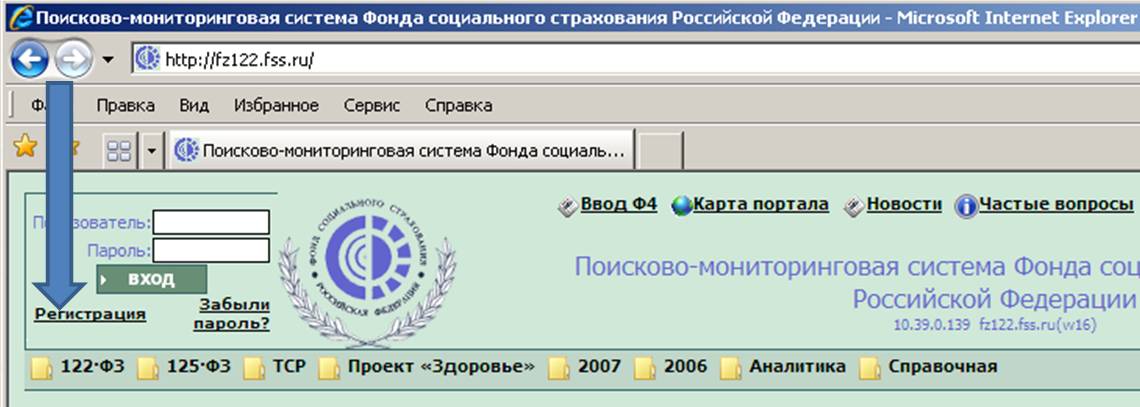 По истечении не менее 4 часов (время исполнения синхронизации порталов) уполномоченный представитель должен со своими регистрационными параметрами зайти на Портал Фонда социального страхования РФ (http://portal.fss.ru). Если при входе будут появляться сообщения о неверности логина или пароля, то необходимо через некоторое время повторить попытку.После входа на портал уполномоченный представитель открывает пункт «Форма 4».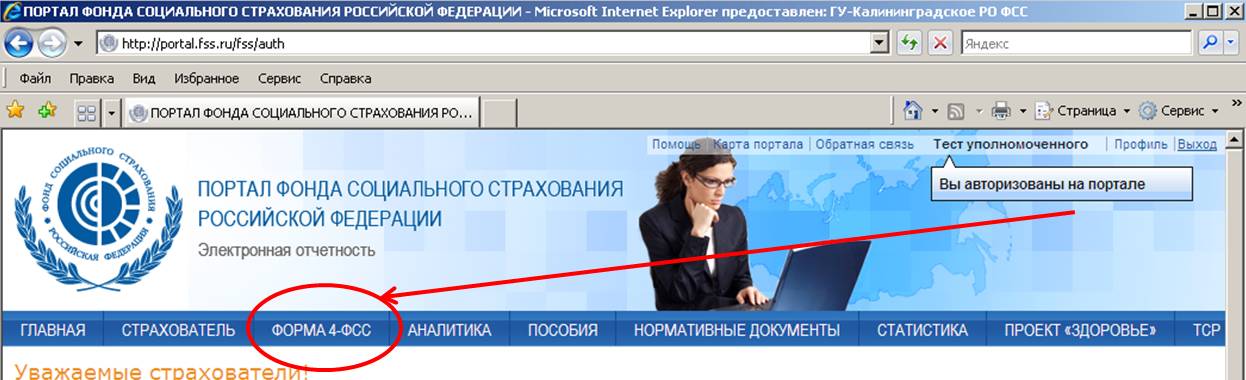 Далее необходимо открыть раздел «Профиль».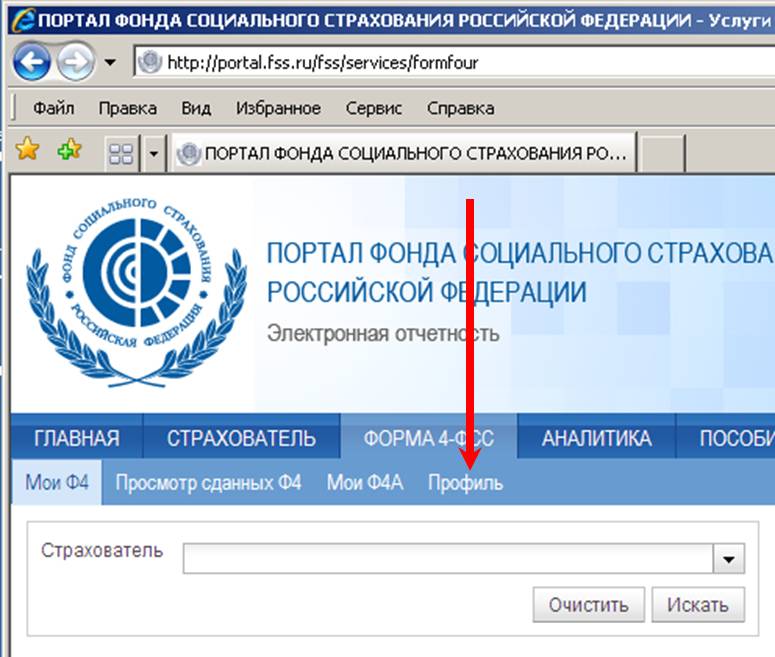 В разделе «Профиль пользователя» перейти на закладку «Уполномоченный».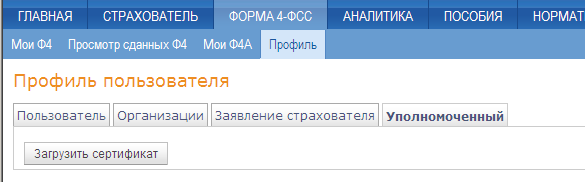 Для продолжения работы необходимо загрузить сертификат электронной подписи уполномоченного лица (щелкнуть мышкой по кнопке «Загрузить сертификат»). Сертификат добавляется один раз (подробнее см. пункт 15).После загрузки сертификата появится доступ к функционалу по добавлению страхователей, от имени которых уполномоченный представитель будет представлять расчеты в ФСС РФ. 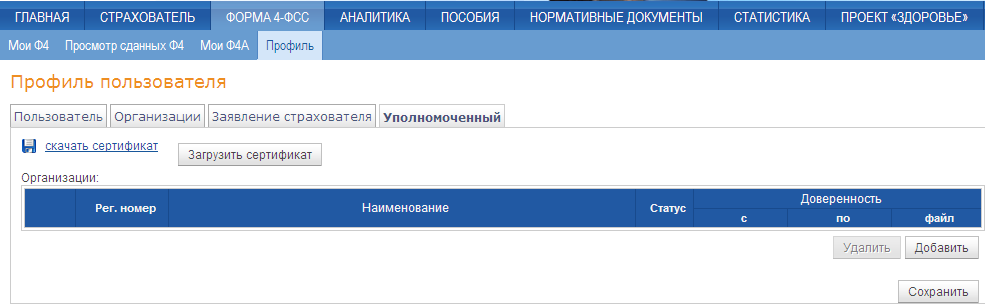 Организации добавляются из реестра страхователей через поиск. Для выполнения поиска необходимо ввести либо регистрационный номер страхователя в ФСС, либо ИНН и КПП страхователя.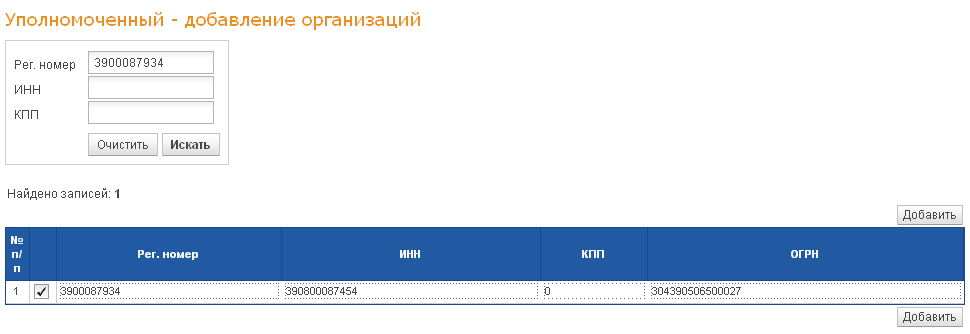 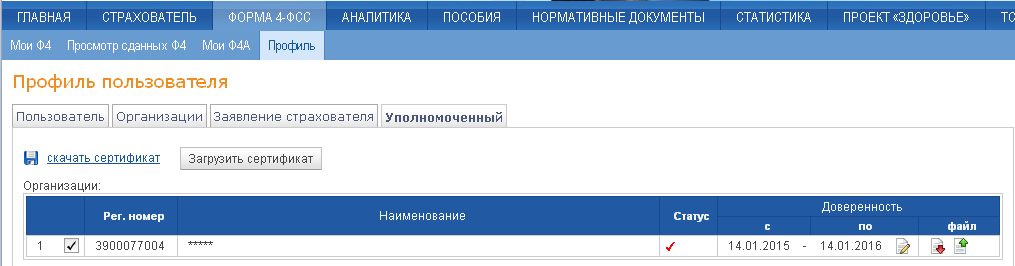 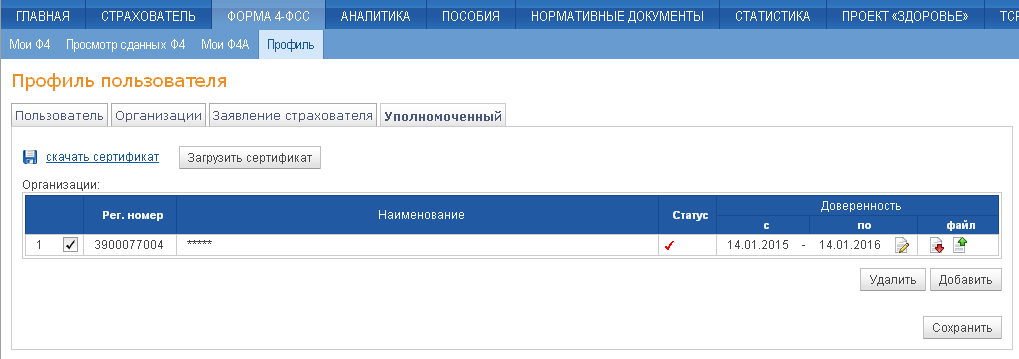 Ввести регистрационный номер страхователя в ФСС РФНайти страхователяВыделить страхователя в спискеДобавить выделенного страхователя в списокДобавить доверенность (отсканированная доверенность с расширением .pdf)Редактирование сроков действия доверенностиСохранение результата для организацииДля всех организаций необходимо выполнить все описанные выше шаги (с 1 по 10).С подлинниками доверенностей и с паспортом уполномоченный представитель приходит в региональное отделение. После проверки документов уполномоченный сотрудник регионального отделения подтвердит права уполномоченного представителя.После подтверждения прав уполномоченный представитель сможет использовать свою ЭП для подписания расчетов доверителей.Формирование файла с сертификатом подписи уполномоченного представителя страхователя для загрузки на порталОткрываем сертификат средствами MS-Windows (double click)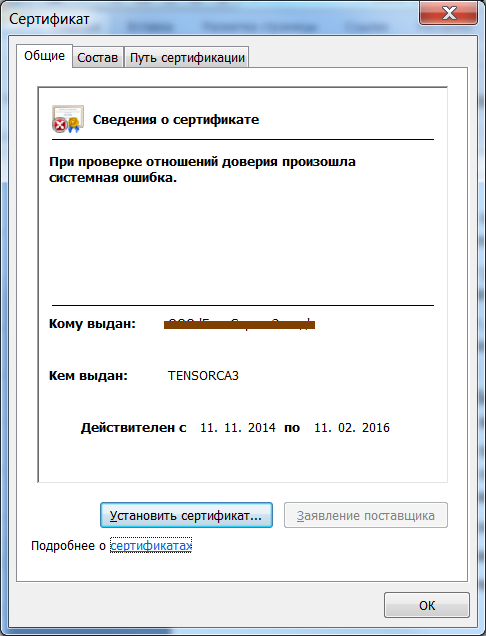 Переходим на вкладку "Состав" и нажимаем кнопку "Копировать в файл..."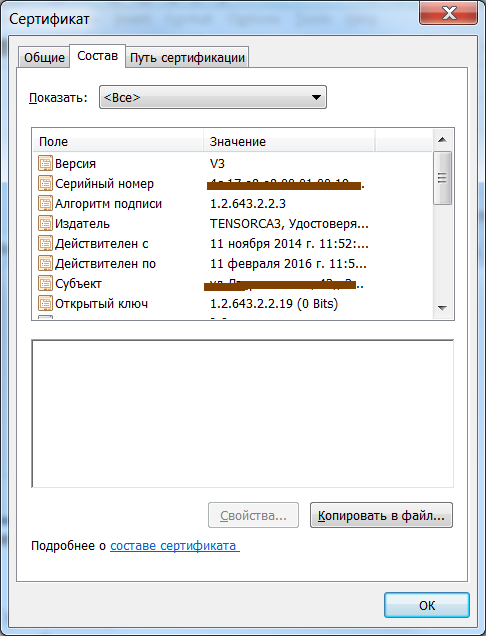 В окне Мастера экспорта сертификатов нажимаем кнопку "Далее >".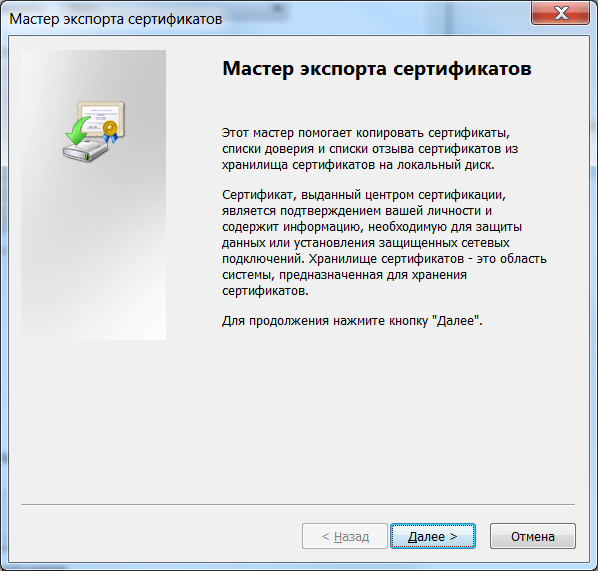 Выбираем формат X.509 в кодировке DER и нажимаем кнопку "Далее >".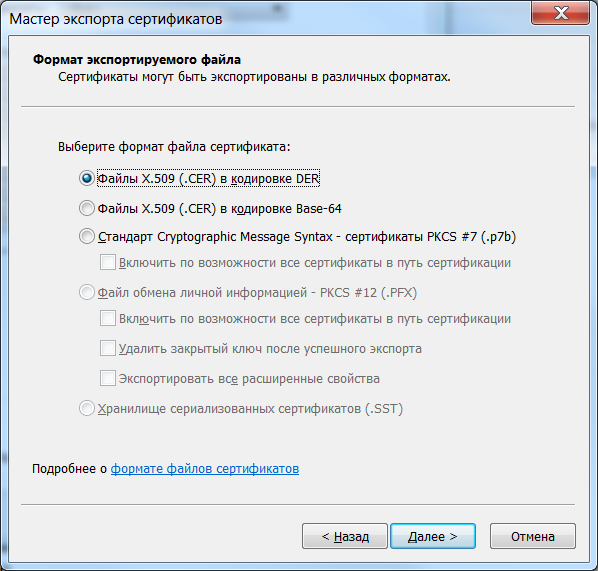 Вводим имя файла и нажимаем кнопку "Далее >"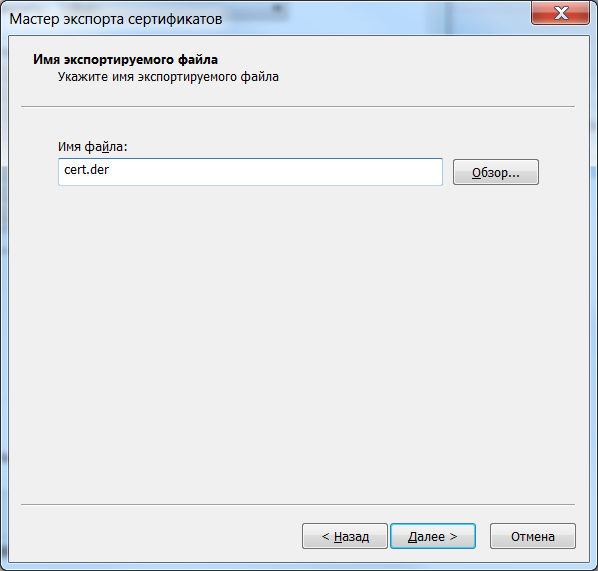 Нажимаем кнопку "Готово"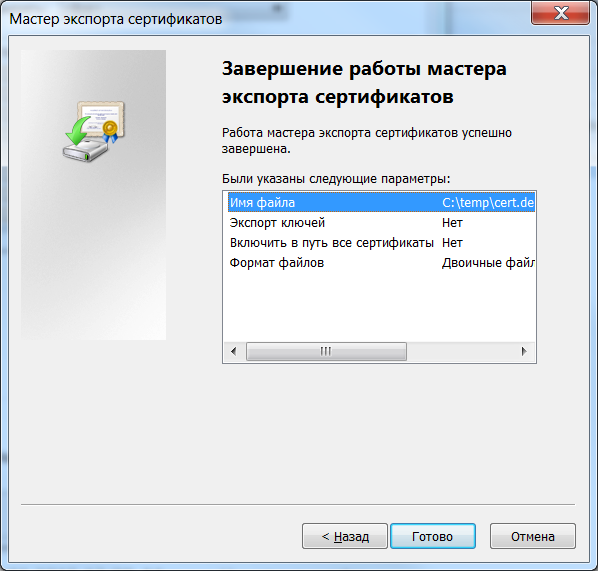 Конвертация завершена.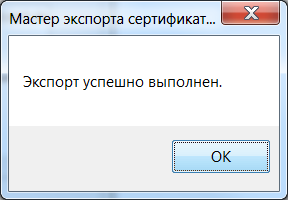 